Конкурсное задание 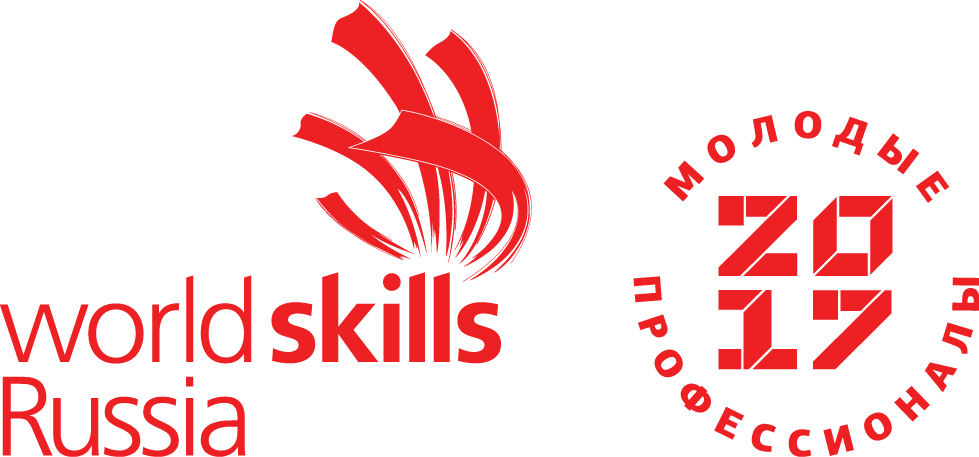 КомпетенцияДизайн интерьераКонкурсное задание включает в себя следующие разделы:Формы участия в конкурсе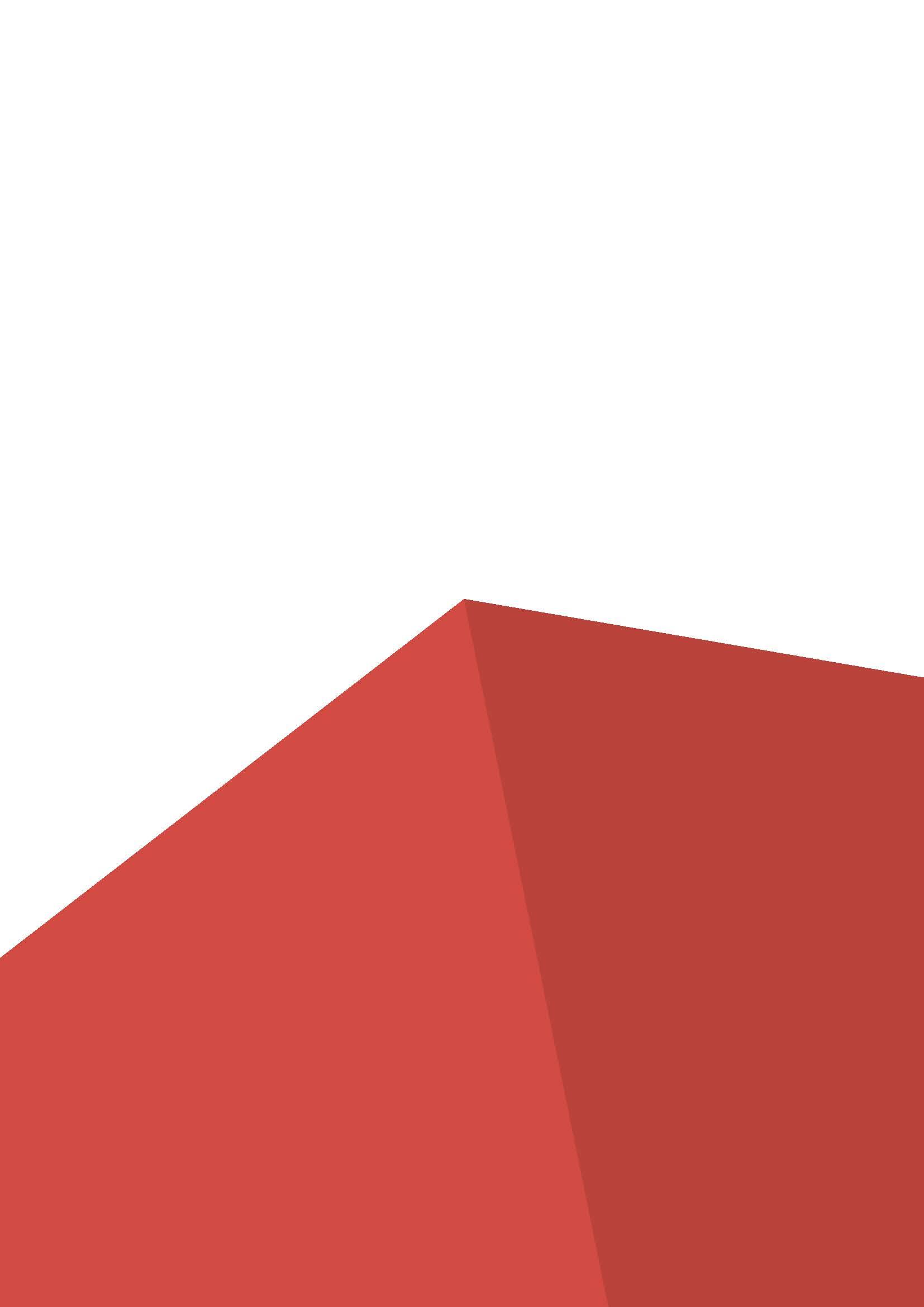 Задание для конкурсаМодули задания и необходимое времяКритерии оценкиНеобходимые приложенияКоличество часов на выполнение задания:20ч.1. ФОРМЫ УЧАСТИЯ В КОНКУРСЕИндивидуальный конкурс.2. ЗАДАНИЕ ДЛЯ КОНКУРСАСодержанием конкурсного задания является дизайн интерьера. Каждое задание было разработано в целях проверки разнообразных навыков в области дизайна интерьера, что включает в себя изготовление некоего реквизита (арт объекта) и последующую его установку в разработанную конкурсантом среду. Конкурсное задание имеет несколько модулей, выполняемых последовательно. Каждый выполненный модуль оценивается отдельно.Окончательные аспекты критериев оценки уточняются членами жюри. Оценка производится как в отношении работы модулей, так и в отношении процесса выполнения конкурсной работы. Если участник конкурса не выполняет требования техники безопасности, подвергает опасности себя или других конкурсантов, такой участник может быть отстранен от конкурса.Время и детали конкурсного задания в зависимости от конкурсных условий могут быть изменены членами жюри.Конкурсное задание должно выполняться помодульно. Оценка также происходит от модуля к модулю.3. МОДУЛИ ЗАДАНИЯ И НЕОБХОДИМОЕ ВРЕМЯМодули и время сведены в таблице 1 Таблица 1.Модуль 1: Основная задача заключается в разработке проектного решения на основе технического задания на проектирование интерьера комнаты в заданном стиле с и ориентированном на определенного потребителя (компьютерная и ручная графика). В данном модуле необходимо представить: - техническое задание (табл.1), - поэтапный план работы,- анализ аналогов «MoodBoard» в Adobe Photoshop с отражением идеи дизайна, - 2 скетча на поиск идеи в ручной графике- 3д-эскиз интерьера в 3D Max (Corona) - план с расстановкой мебели в ArchiCad- развертки стен в ArchiCad- описание дизайн-концепции,- спецификация мебели и декораВся работа должна быть аккуратно, опрятно и профессионально размещена на планшете к 18:00.Защита – объяснение интерпретации дизайна проектируемого интерьера, того как это связанно с предполагаемым потребителем и с самой тематикой.  Рекомендуемое ПО: интернет браузер, MS Office, 3D Max (Corona),  ArchiCad, Adobe Photoshop.При выполнении необходимо:1.	Заполнить и использовать таблицу технического задания на проектирование в форме таблицы, на основе требований заказчика, указанных в сообщении и вывести на печать (см.таблицу 1); 2.	Составить поэтапный план работы на C1 и вывести на печать;3.	Зафиксировать спецификацию всего оборудования4.	Произвести предпроектный анализ и сделать подборку фото согласно требованиям заказчика;5.	Разработать «MoodBoard» в Adobe Photoshop, вывести на печать.6.	Разработать 2 скетча, демонстрирующих авторский ход размышления в ручной графике;7.	Разработать эскиз интерьера комнаты в 3D Max (Corona)8.	Разработка плана с расстановкой мебели в ArchiCad 9.	Разработки развертки стен комнаты в ArchiCad        10.	Подготовить экспозиционный планшет с проектом: техническое задание, план работы, 2 скетча, эскиз, план расстановки мебели, развертка стен, заявка мебели и декора, «MoodBoard».11.	Защита – объяснение дизайна интерьера (2-4 мин)Технические параметры разработки проекта1.	Форма технического задания (см. таблицу 1). Формат А4, книжное расположение. Гарнитура: Times New Roman, кегль 14, интервал межстрочный одинарный, выравнивание текста по левому краю. 2.	Форма поэтапного плана работы (см. таблицу 2). Формат А4, книжное расположение. Гарнитура: Times New Roman, кегль 14, интервал межстрочный одинарный, выравнивание текста по левому краю. 3.	Подобрать изображения в формате .jpeg в соответствии с требованиями заказчика, техническим заданием, используя интернет источники в папку «Вдохновение».4.	Требования к «MoodBoard»: Формат: А3, ориентация листа: альбомная/книжнаяСостав «MoodBoard»: колористическое решение (колерная карта), подбор материалов и мебели с пояснением, изображение аналогов интерьера (4), соответствующие пояснения.5.	2 скетча выполнены в ручной графике на формате А4.6.	Эскиз перспективного изображения комнаты с мебелью, декорированием в цветовом решении с указанием материалов,  3D Max (Corona), используя библиотеку 3d-моделей, текстур Toolbox (на формате А3. Расположение: альбомное).7.	План расстановки мебели выполнен в компьютерной графике (ArchiCad)  в масштабе 1:50  на формате А3.8.	Развертка стен комнаты выполнена в компьютерной графике (ArchiCad)   с пояснениями в масштабе 1:50  на формате А3.Обязательные продукты первого модуля:указанным разделам.1. 	Наличие папки с изображениями приведенных аналогов, наименование папки «Вдохновение» в папке соревновательного модуля на рабочем столе.2.	«Техническое задание» с расширением .doc в папке соревновательного модуля на рабочем столе и в распечатанном виде.3.	«Поэтапный план работы» с расширением .doc в папке соревновательного модуля на рабочем столе и в распечатанном виде.7.	«Список с элементами мебели и декорирования» с расширением .doc в папке соревновательного модуля на рабочем столе и в распечатанном виде.8.	Итоговый файл .jpg «MoodBoard» в папке соревновательного модуля на рабочем столе и в распечатанном виде на планшете.9.	Рабочий файл «MoodBoard» в папке соревновательного модуля на рабочем столе.10.	2 листа формата А4 со скетчем на каждом, на планшете.11.	Лист формата А3 с выполненным эскизом в папке соревновательного модуля на рабочем столе и в распечатанном виде на планшете.12.	Лист формата А3 с планом расстановки мебели и развертками стен в папке соревновательного модуля на рабочем столе и в распечатанном виде на планшете. ПРИМЕЧАНИЕ: на рабочем столе необходимо создать папку под своим номером жребия. В этой папке вы создаете еще одну под названием «Модуль 1_ Разработка эскиз-идеи интерьера комнаты», куда сохраняете все работы.Табл. 1 – Форма технического заданияТабл. 2 – Поэтапный план работыМодуль 2: Декорирование стен демонстрационного модуля.Исходные данные: - демонстрационный модуль  ш1500\д2000\в2500- отделочные и декоративные материалы; - рабочий инструмент.При выполнении необходимо:1.	Правильно подобрать рабочий инструмент.2.	Стены покрасить, задекорировать согласно идее. 3.	Привести в порядок демонстрационный модуль  после производимых работ.Технические требования к выполнению задания1.	Отделочные работы должны быть проведены полностью и завершены в срок.2.	Произвести окрашивание стен в необходимые цвета (согласно идее) 3.	Произвести декор ограждающих поверхностей согласно идее.Модуль 3: Создание  и декорирование элемента интерьера.Материалы: пенокартон, краска, коллеры.Оборудование и инструмент: канцелярский нож, клей-пистолет, гвозди, молоток, жидкие гвозди, кисти, валик, молярный скотч, материалы для декорирования.При выполнении необходимо:1.	Разработать элемент интерьера из предложенных материалов;2.	Изготовить элемент необходимо  согласно идее;Технические требования к выполнению задания1.	Скетч идеи в ручной графике на формате А4;2.	Чертеж со всеми размерами декоративного элемента с ортогональной проекцией (ArchiCad);3.	Изготовление элемента интерьера  согласно предложенным материалам;Обязательные продукты третьего модуля:1.	Элемент интерьера (ширма)Модуль 4: Экспозиция декоративного элемента в демонстрационном модуле.Материалы и оборудование: набор инструментов, крепежные элементы, элементы декора.Исходные данные: - демонстрационный модуль;- рабочий инструмент и материал;- элементы мебели и декорирования  из предложенного комплекта (приобретенного организаторами заранее)При выполнении необходимо:1.	Разместить элементы мебели и декорирования согласно идее.2.	Задекорировать элемент и  установить в демонстрационный модуль для оценивания.Обязательные продукты 4 модуля:1.	Готовый демонстрационный модуль  с установкой элемента оборудования , необходимой мебели, по замыслу автора,  и элементов декора.4. КРИТЕРИИ ОЦЕНКИВ данном разделе определены критерии оценки и количество начисляемых баллов (субъективные и объективные) таблица 2. Общее количество баллов задания/модуля по всем критериям оценки составляет 100.Таблица 2.Субъективные оценки - Не применимо.5. ПРИЛОЖЕНИЯ К ЗАДАНИЮПриложение 1. Рис.1 - Схема демонстрационного модуляПриложение 2. Рис 1-2 -Выполнение Модуля 1. Исследование/РазработкаРис 3-4 - Выполнение Модуля 2. Декорирование стенПриложение 1.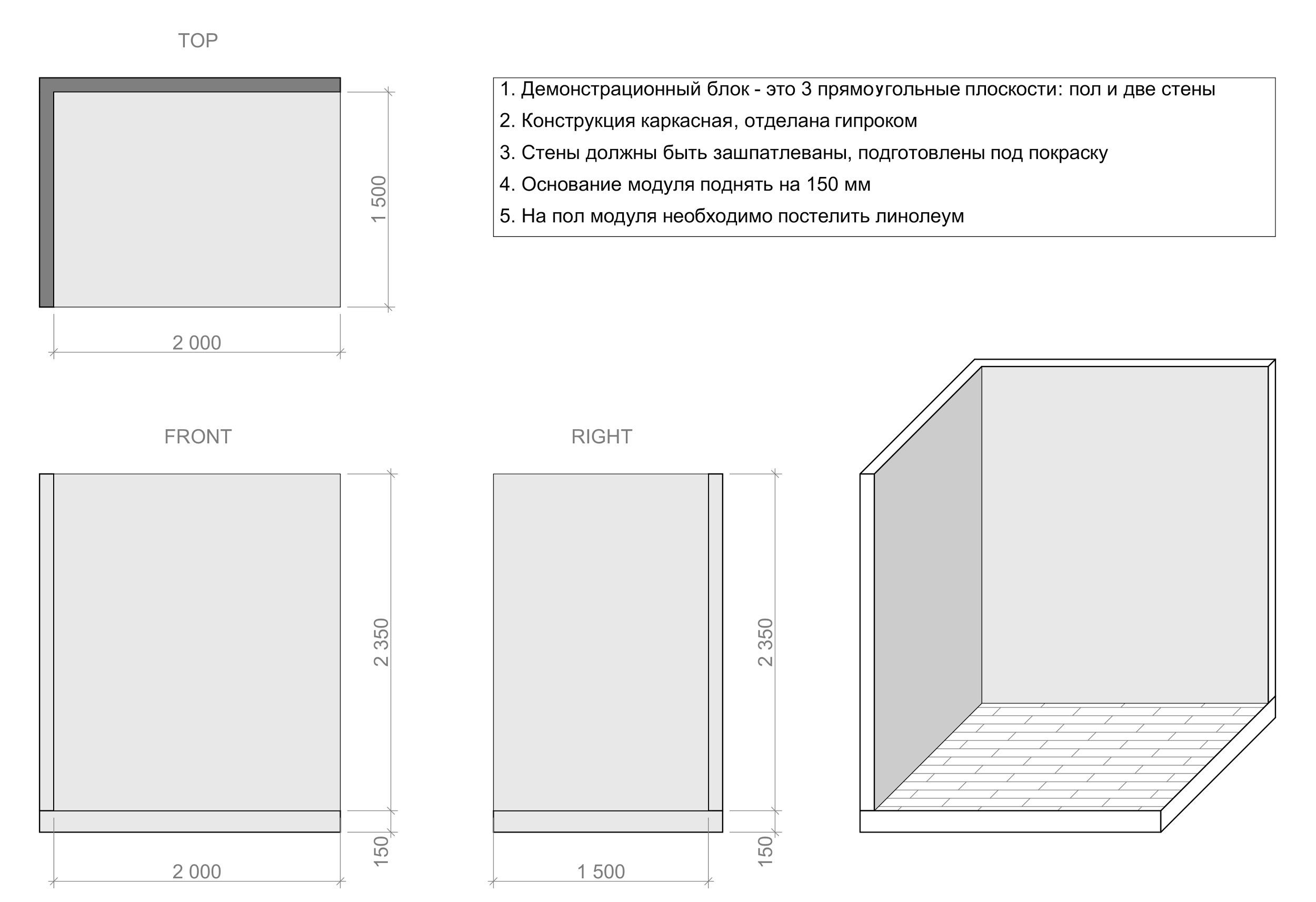 Рис.1 - Схема демонстрационного блокаПриложение 2.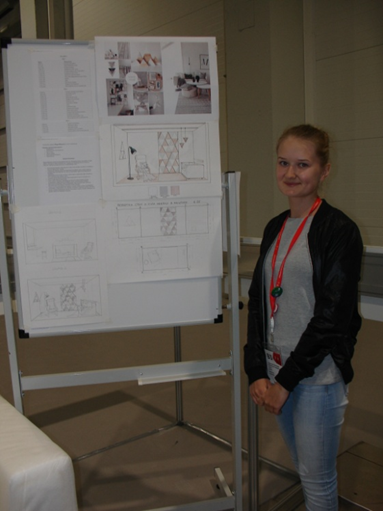 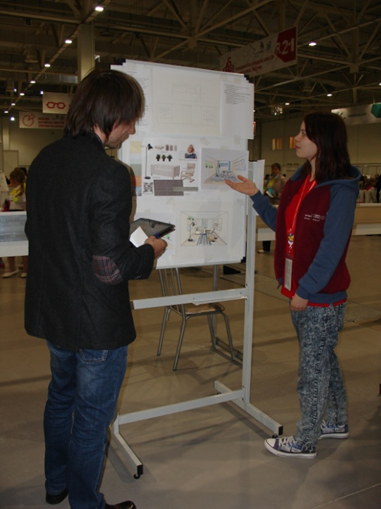 Рис.1-2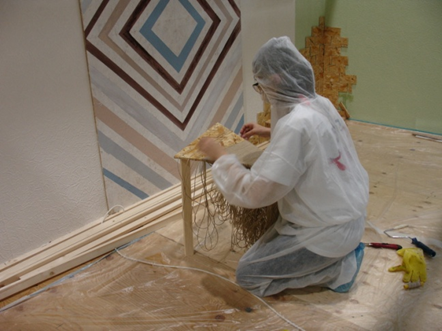 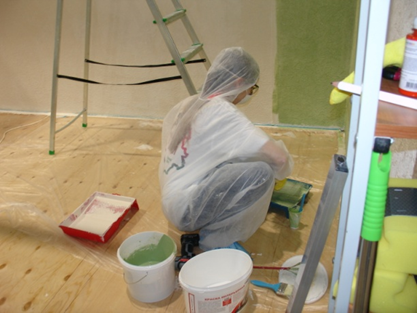 Рис.3-4№ п/пНаименование модуляРабочее времяВремя на задание1Модуль 1. Исследование/Разработка Исследование по заданной теме.Мудборд, эскизС1 09.00-13.00   14.00-18.00    4 часа4 часа2Модуль 2. Декорирование стен демонстрационного модуля.С209.00-13.004 часа3Модуль 3.Создание  и декорирование элемента интерьераС2    14.00-18.004 часа4Модуль 4. Экспозиция декоративного элемента в демонстрационном модуле.С3 09.00-13.004 часа№НАИМЕНОВАНИЕПРЕДЛОЖЕНИЯ СОГЛАСНО ТРЕБОВАНИЯМ1231Вид помещения2Стиль3Стены7Цветовое решение8Элементы мебели13Примечание№НАИМЕНОВАНИЕДЕЙСТВИЯВРЕМЯ123Модуль 1: Разработка эскиз-идеи интерьера комнатыМодуль 1: Разработка эскиз-идеи интерьера комнаты9:00 – 13:0012345РазделКритерийОценкиОценкиОценкиРазделКритерийJudgment (если это применимо)ОбъективнаяОбщаяАИсследование/Разработка24,5ВКоммуникации6СДекорирование стен10DСоздание и декорирование элемента оборудования29,5EДизайн, инновации, креативность5FЭкспозиция в демонстрационном модуле.25Итого100